Hoofdstuk 6 – Energie conversie  Mitochondriën  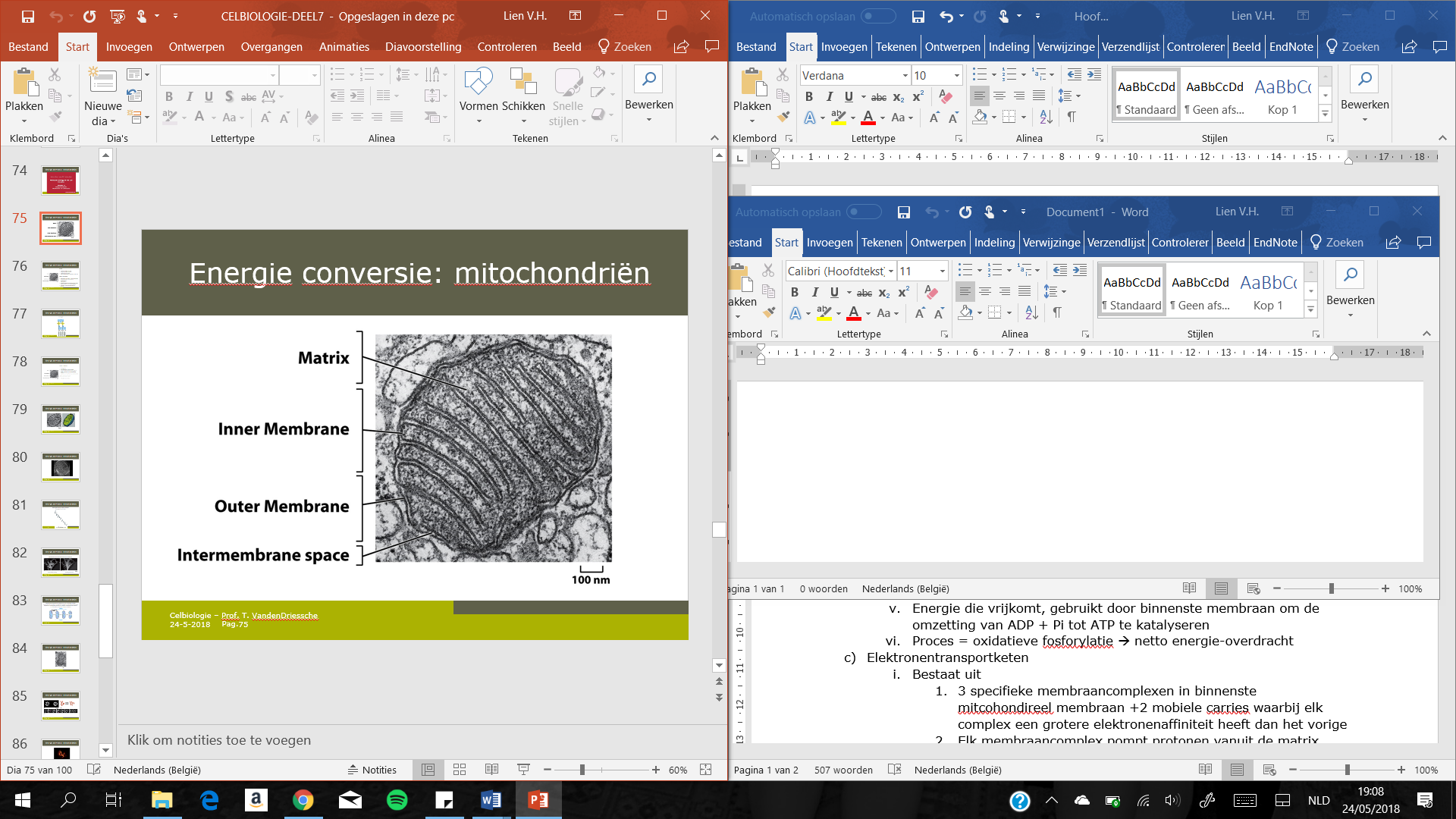 Matrix Enzymes pyryvaat Enzymes oxidatie vetzuren Enzymes Krebs cyclusMitochondriaal DNA, ribosomen, tRAN, enzBinnen-membraan Ingevouwen als cristae: vergroot oppervlak Eiwitten betrokken in elektronentransportketen ATP synthase Transport-eiwitten voor import/export matrix Impermeabel voor ionen (cardiolipine) Essentieel voor elektrochemische H+ gradiënt Één van de meest permeabele membranen Buiten-membraan Bevat porineDoorlaatbaar voor MW< 5000DaEnzymes mitochondriale lipide syntheseImport receptoren voor mitochondriale eiwittenEnzymes voor fusie/fissie van mitochondriënIntra-membranaire ruimte Fosforylatie nucleotiden Fusie en fissie 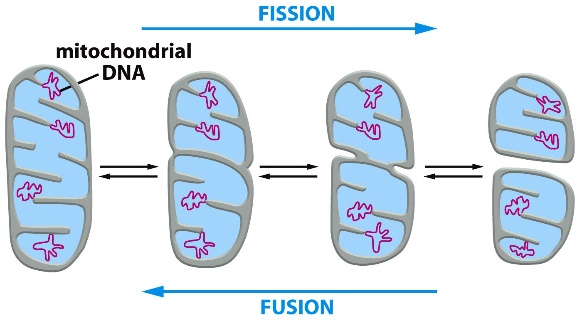 Mitochondriën ondergaan splitsing (fissie) en versmelting (fussie) in functie van noden van de cel Ten gevolge van celdeling of metabolische veranderingen Replicatie van mitochondriaal genoom niet synchroon met nucleaire DNA synthese MtDNA repliceert gedurende de ganse celcyclus Lokalisatie van mitochondriën in locatie van hoog energie-verbruik Myosine-actine filamenten schuiven over elkaar  spiercontractie 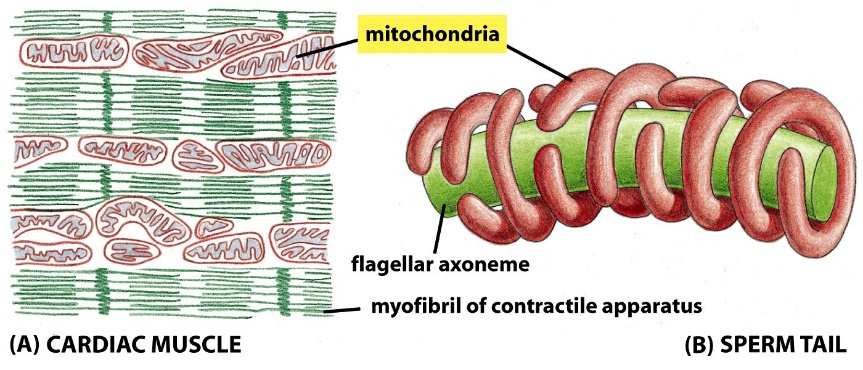 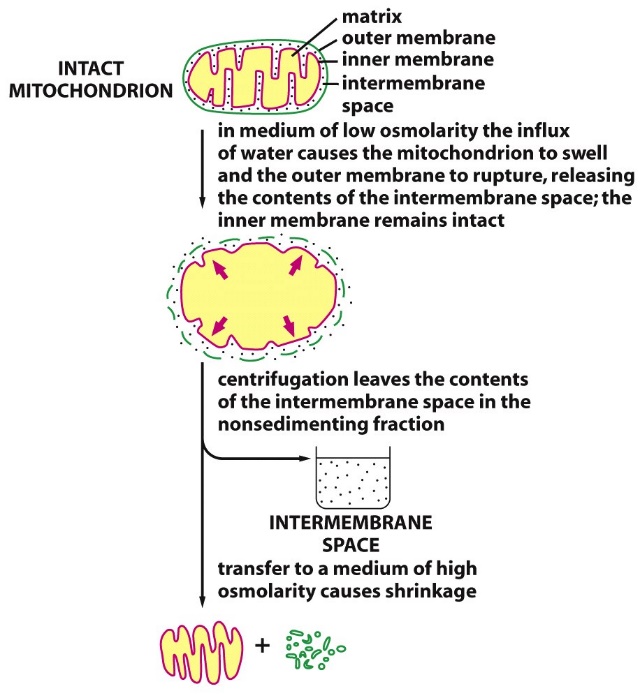 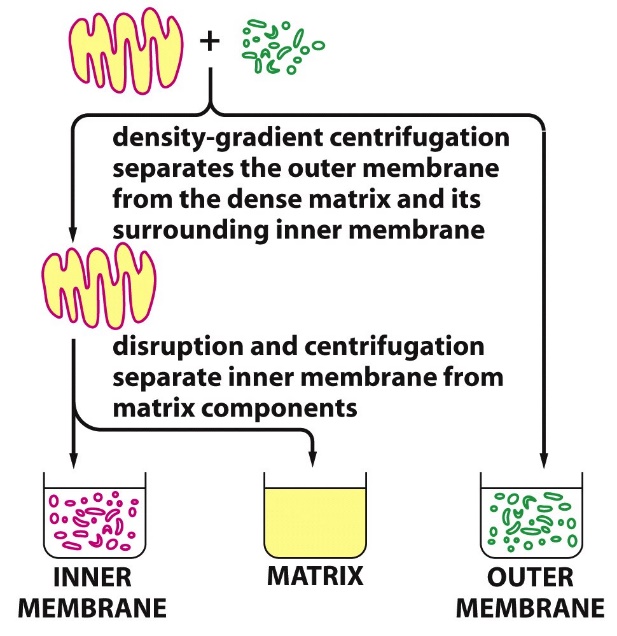 Energie-conversie Door chemo-osmotische koppeling ER is een link tussen de vorming van chemische verbinding om ATP te genereren (chemi) en membraantransportprocessen (osmo) 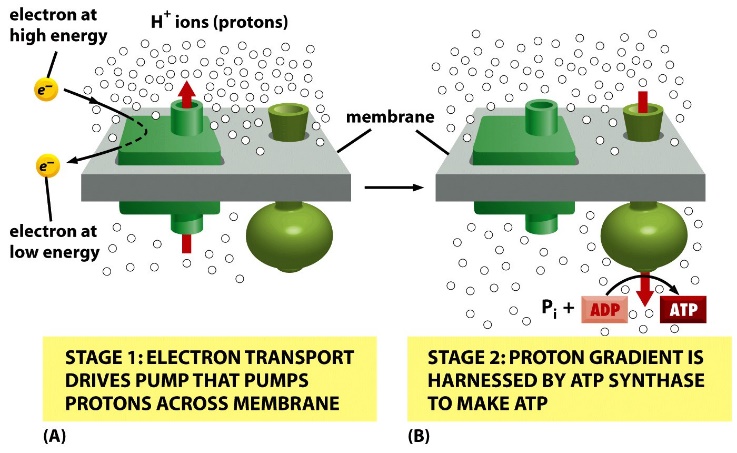 1ste faseEnergie van elektronentransport wordt gebruikt om een protongradiënt te creëren 2de fase Protongradiënt gebruikt om ATP te synthetiseren Elektronen gaan van hoge energie naar lage Van matrix naar intermembranaire ruimte Terugvloeien van elektronen levert energie van ATP synthase 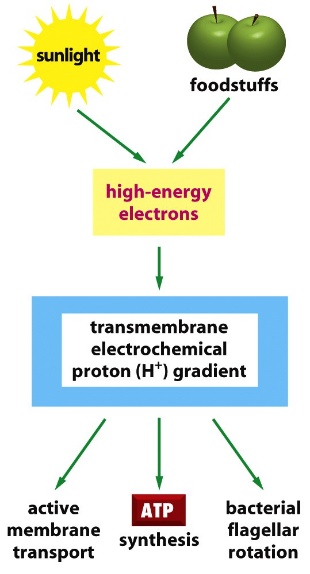 Chemi-osmotische koppeling Energie uit zonlicht (planten: chloroplasten) of voeding (mitochondriën) wordt omgezet in hoge energie elektronen en vervolgens in H+ gradiënt NADH en FADH2  belangrijke moleculen voor elektronendonor Vetten, glucose, kcal  NADH en FADH2  elektronendonor  ATP Converteert energie van voedingElektronen-transport van hoge naar lagere energie toestand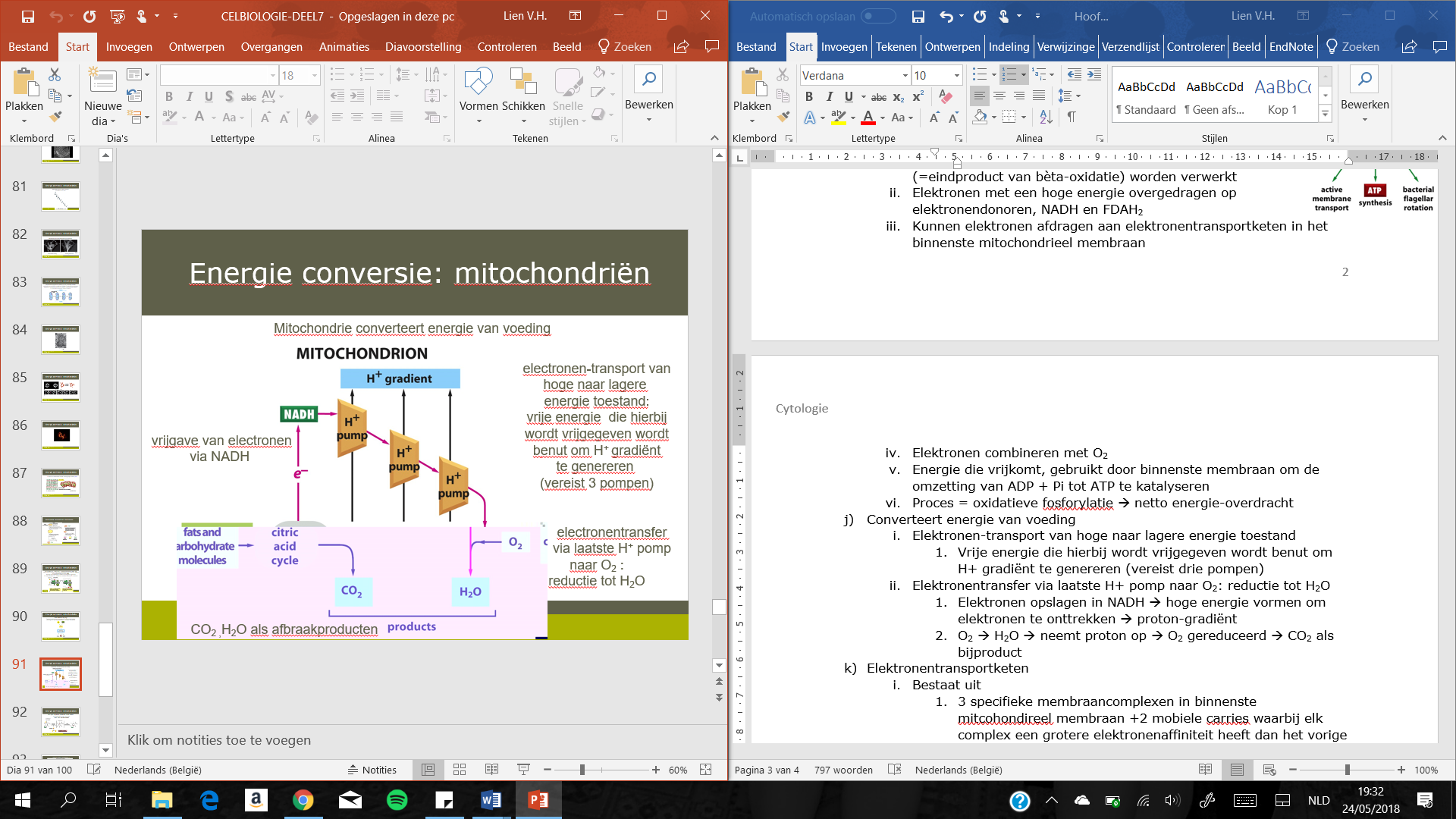 Vrije energie die hierbij wordt vrijgegeven wordt benut om H+ gradiënt te genereren (vereist drie pompen) Elektronentransfer via laatste H+ pomp naar O2: reductie tot H2OElektronen opslagen in NADH  hoge energie vormen om elektronen te onttrekken  proton-gradiënt O2  H2O  neemt proton op  O2 gereduceerd  CO2 als bijproduct Citroenzuur (Krebs-) cyclusPyruvaat (=eindproduct van glycolyse) en vetzuren (=eindproduct van bèta-oxidatie) worden verwerkt 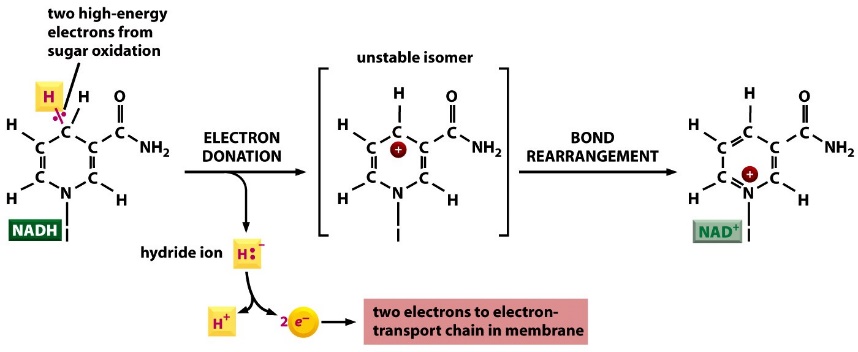 Elektronen met een hoge energie overgedragen op elektronendonoren, NADH en FDAH2Kunnen elektronen afdragen aan elektronentransportketen in het binnenste mitochondrieel membraan Elektronen combineren met O2Energie die vrijkomt, gebruikt door binnenste membraan om de omzetting van ADP + Pi tot ATP te katalyseren Proces = oxidatieve fosforylatie  netto energie-overdracht Energie metabolisme in mitochondriën NADH = reductor Redoxreactie: reacties tussen elektronendonor en acceptor 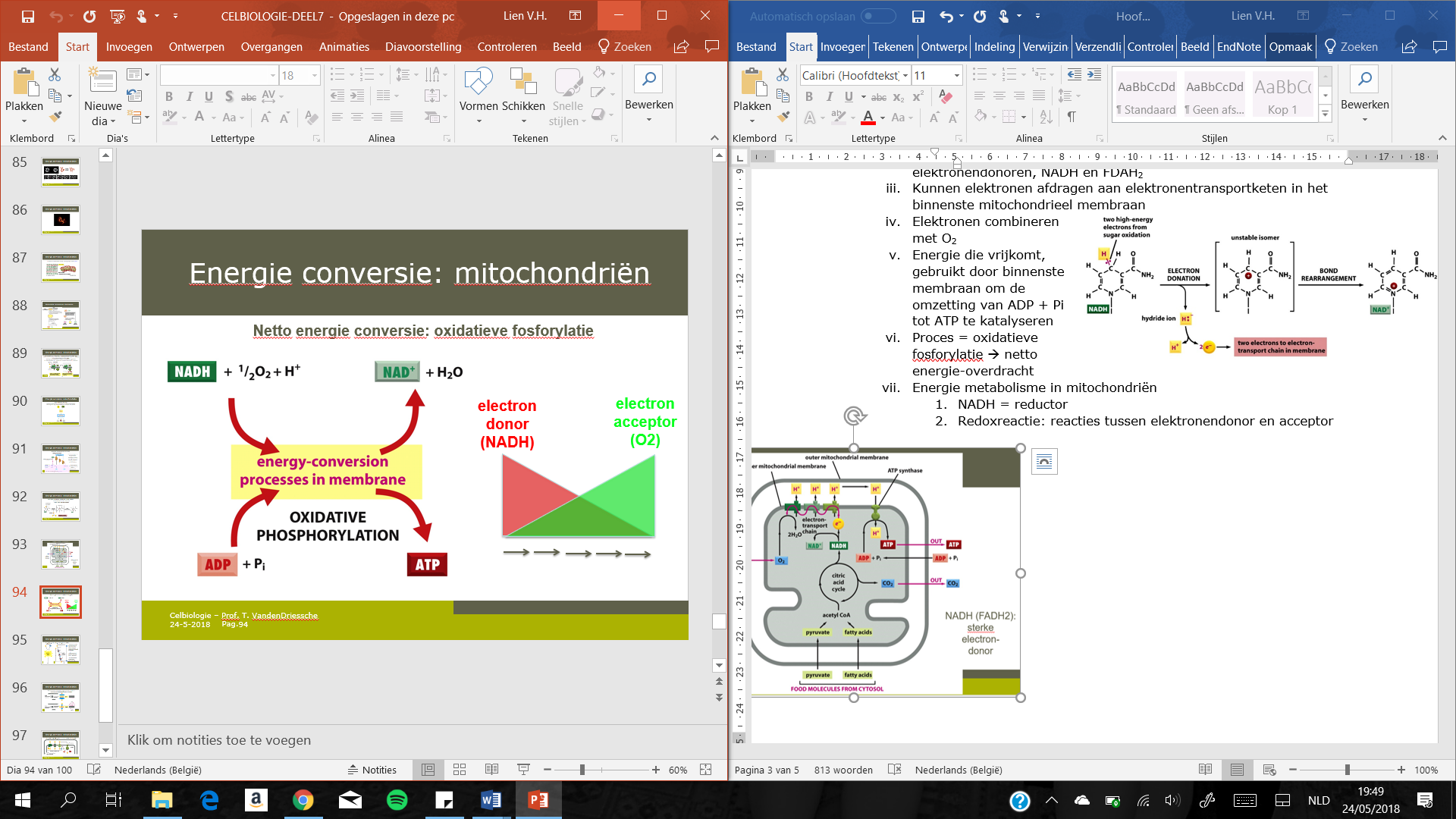 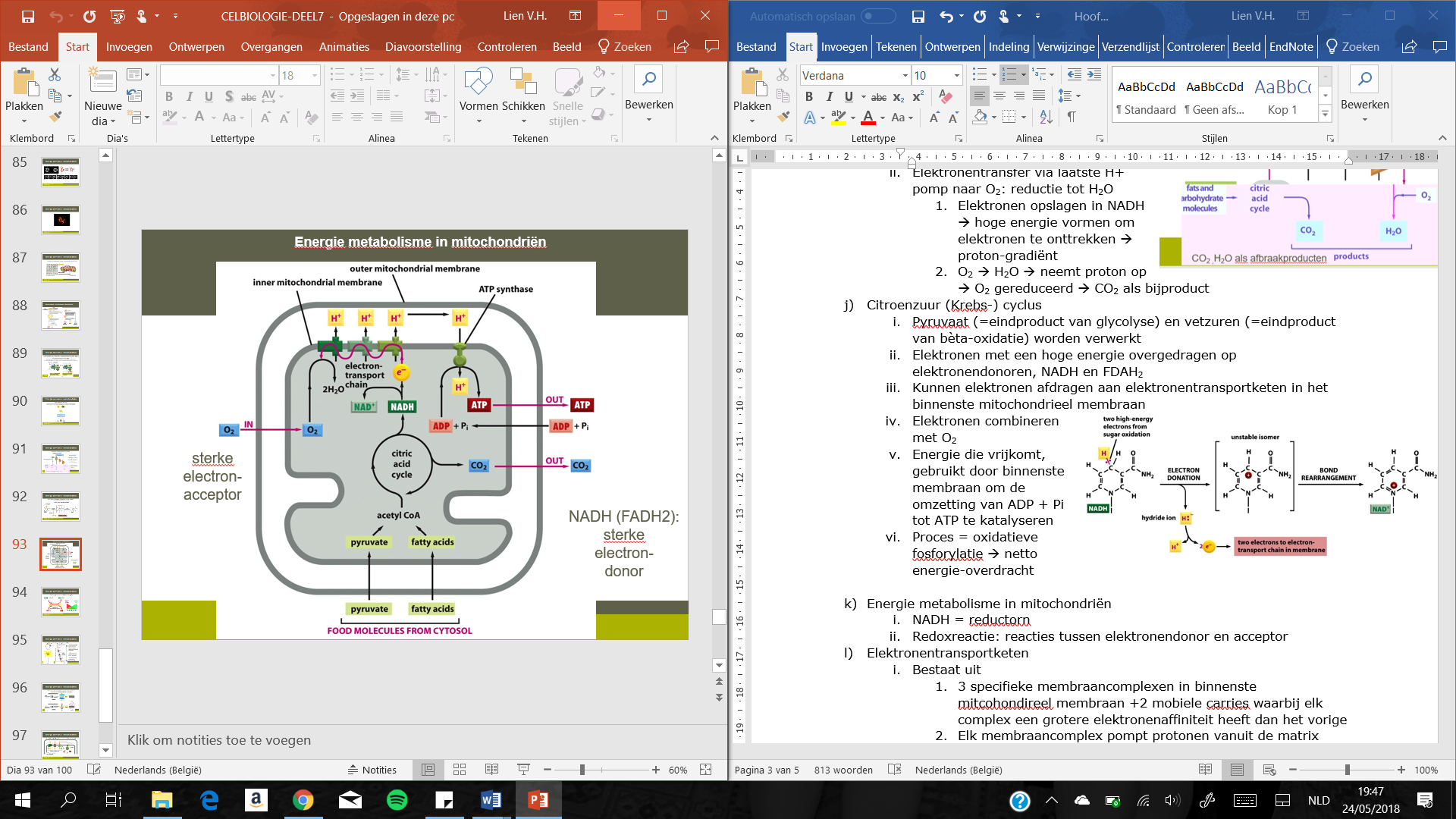 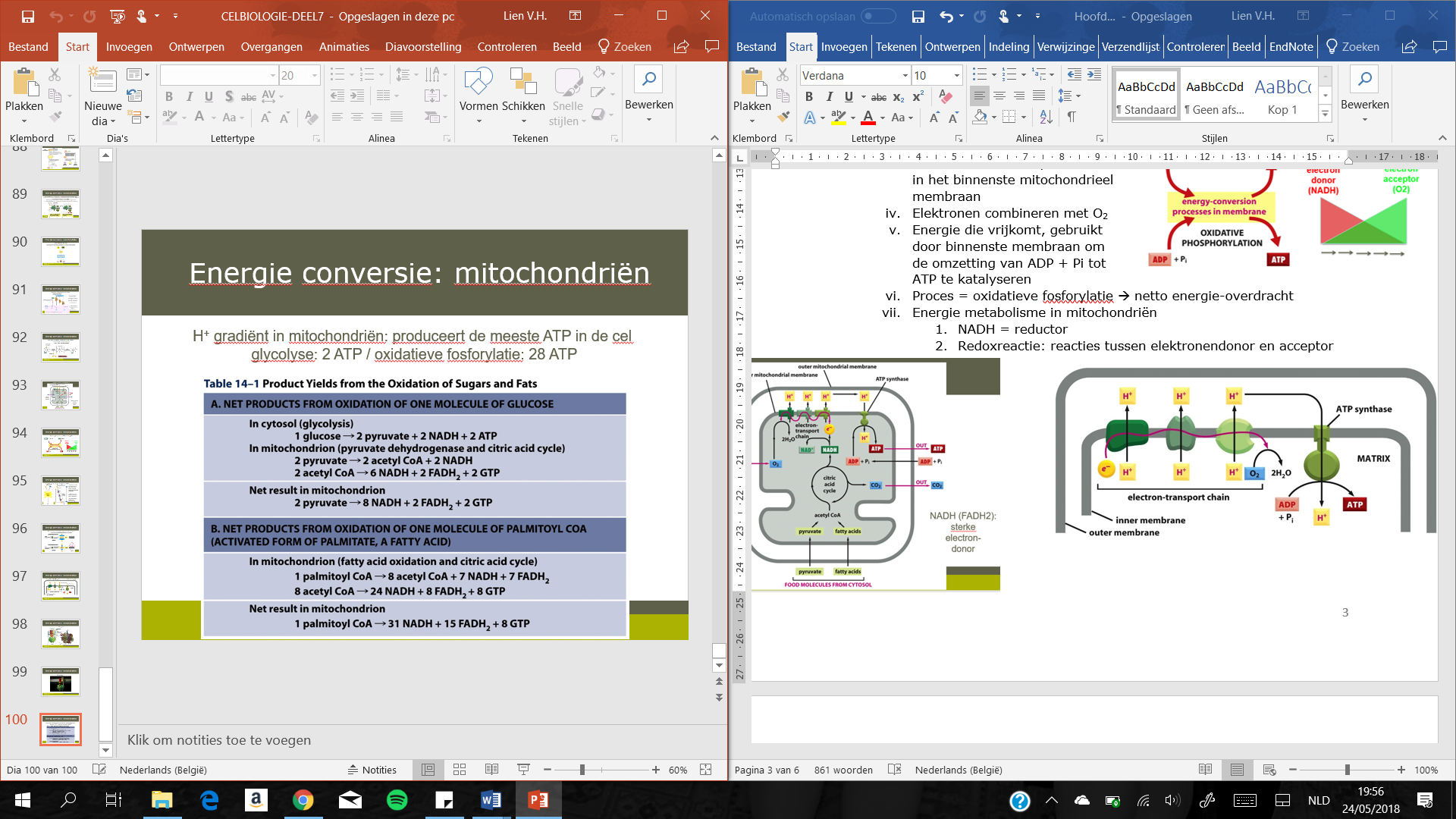 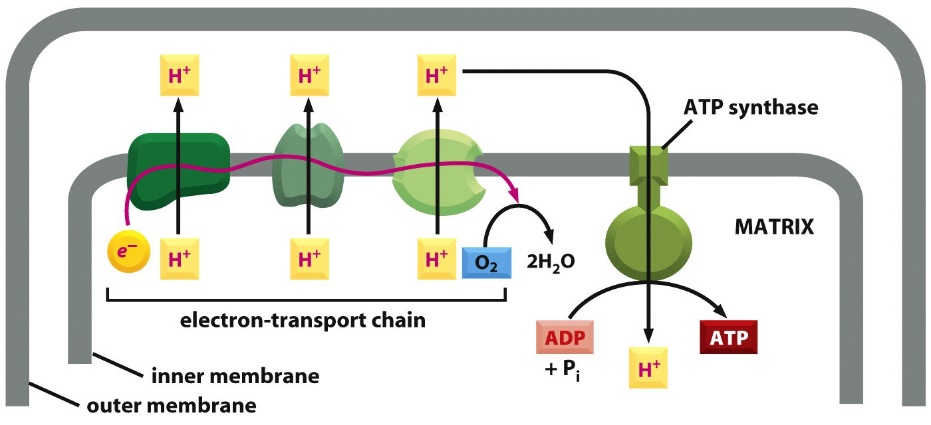 Vergelijking verbranding en biologische oxidatie Elektronen worden getransfereerd via elektron-transfer eiwit complexen: respiratorische eiwit complexenElektronen en H+ worden uiteindelijk aan O2 gebondenNiet gestockeerde energie komt als warmte vrij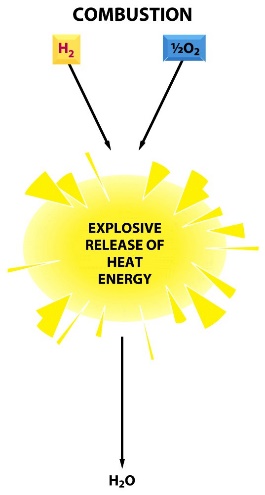 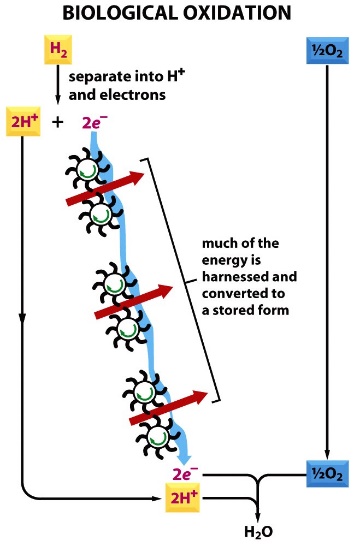 ElektronentransferResulteert in energie-conversie en stockeren van energie als elektrochemische H+ gradiënt 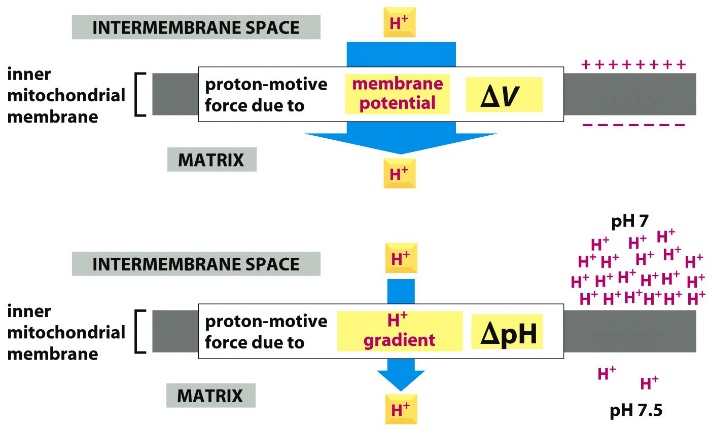 ATP synthase: reversibele koppeling + redox 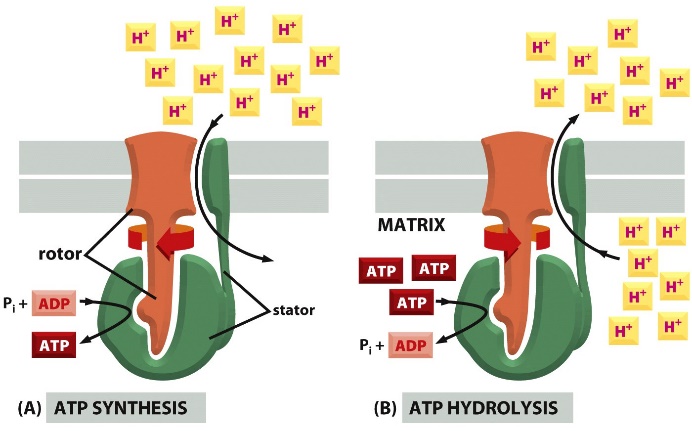 ATP synthase: Energieconversie: elektrochemische H+ gradiënt in chemische energieEnergieconversie: chemische energie in elektochemische H+ gradiëntRedox 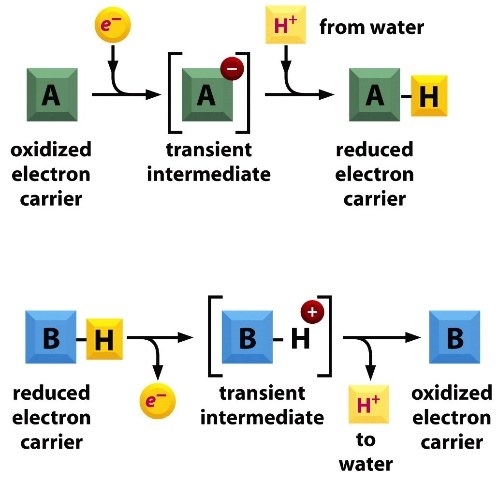 Elektronentransportketen Bestaat uit 3 specifieke membraancomplexen in binnenste mitcohondireel membraan +2 mobiele carries waarbij elk complex een grotere elektronenaffiniteit heeft dan het vorige Elk membraancomplex pompt protonen vanuit de matrix naar de intermembranaire ruimte tijdens het passeren van elektronen NADH dehydrogenase complex  accepteer elektronen van NADH en geeft deze door aan ubiquinone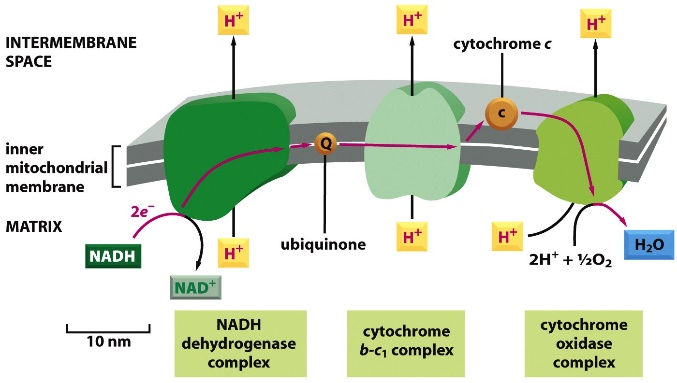 Ubiquinone: elektronen worden afgegeven aan het cytochrome b-c1 complex  draagt elektronen over naar cytochrome cCytochrome c: passeet elektronen naar het cytochrome oxidase complex  geeft elektronen door aan O2Elektron van NADH overgedragen aan ubiquinone enz.Elk complex in de keten heeft een grotere affiniteit voor elektronen dan de vorige 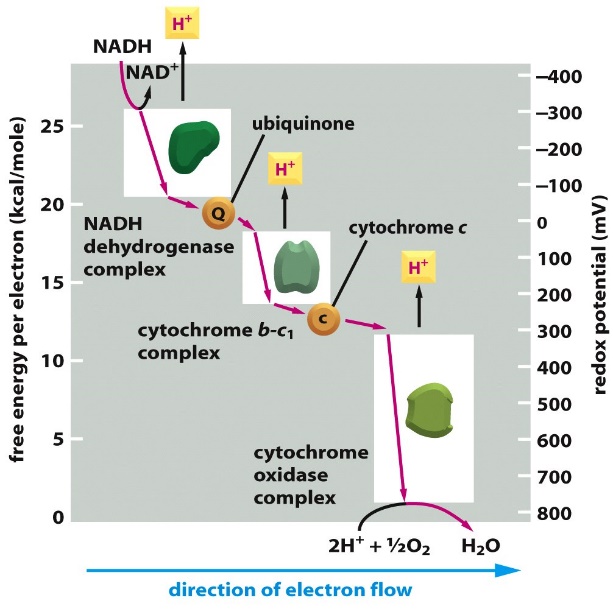 Molecule grootste affiniteit elektronen = zuurstof Electronen transport vergt specifieke Fe3+/2+-houdende transporter moleculenFe3+ wordt rereduceert tot Fe2+ door elektronentransfer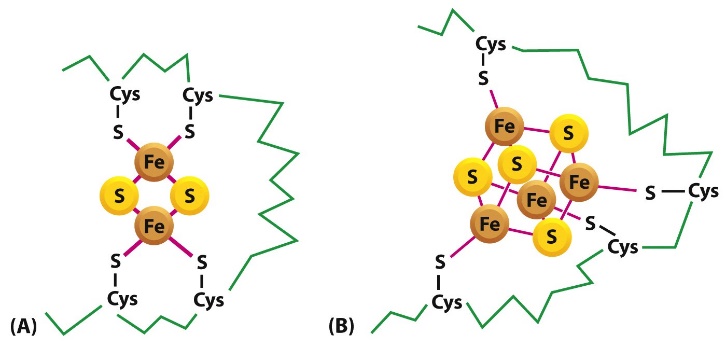 Cytochromes: heme-groepFe-S eiwitten: bevatten Fe-S groep Cytochrome oxidase: geïnhibeerd door cyanide 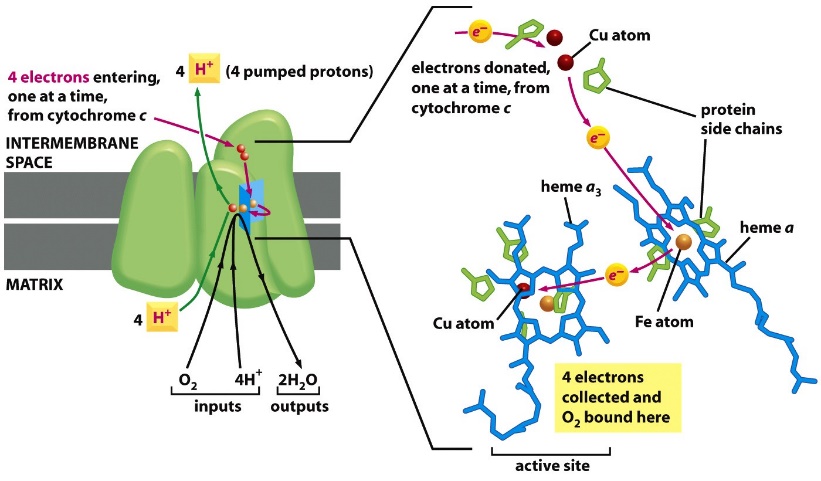 Protongradiënt 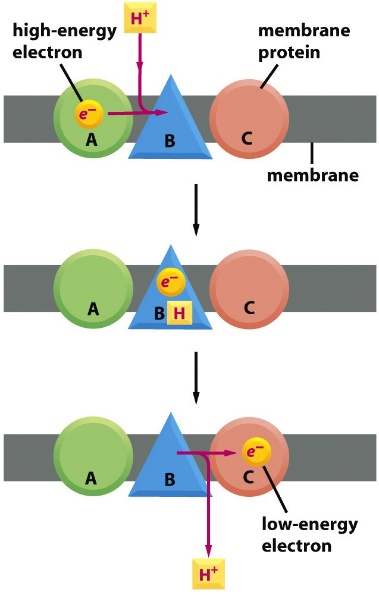 Opgebouwd door elektronenoverdracht Gebruikt om ATP-synthese aan te drijven Is elektrochemisch  pH-gradiënt als voltagegradiënt is Protonen stromen terug naar de matrix d.m.v. het enzym ATP-synthase Protonen stromen terug doorheen dit enzym, ADP en Pi worden omgezet in ATP Elk elektron geaccepteerd door molecule A van FADH2/NADH  van A naar B en dan naar C Superoxide inactivatie Superoxide O2- : zeer reactief en mutageenBlijft gebonden aan cytochrome oxidase tot 4 elektronen gebonden zijn Na protonatie wordt vrijgegeven als H2OOntsnappen van reactieve vrije elektronen uit elektronenketen is zeldzaam: in  vorm van  1 O2-  per 2000 elektronentransferDeze O2- moet gereduceerd worden doorMitochondriale superoxide dismutase (MnSOD): O2-  + O2-  + 2H+  H2 O2  + O2  geneutraliseerd Mitochondriale catalase: H2 O2  + H2 O2   2H2 O + O2  verdere neutralisatie Mitochondriale glutathione reductase: H2 O2  + 2GSH  2H2 O + GSSGVb. MnSOD KO muizen: vroegtijdige mortaliteit  muizen zonder MnSOD: vroegtijdig dood Mensen: bepaalde vorm van ALS Model voor het pompen van H+ 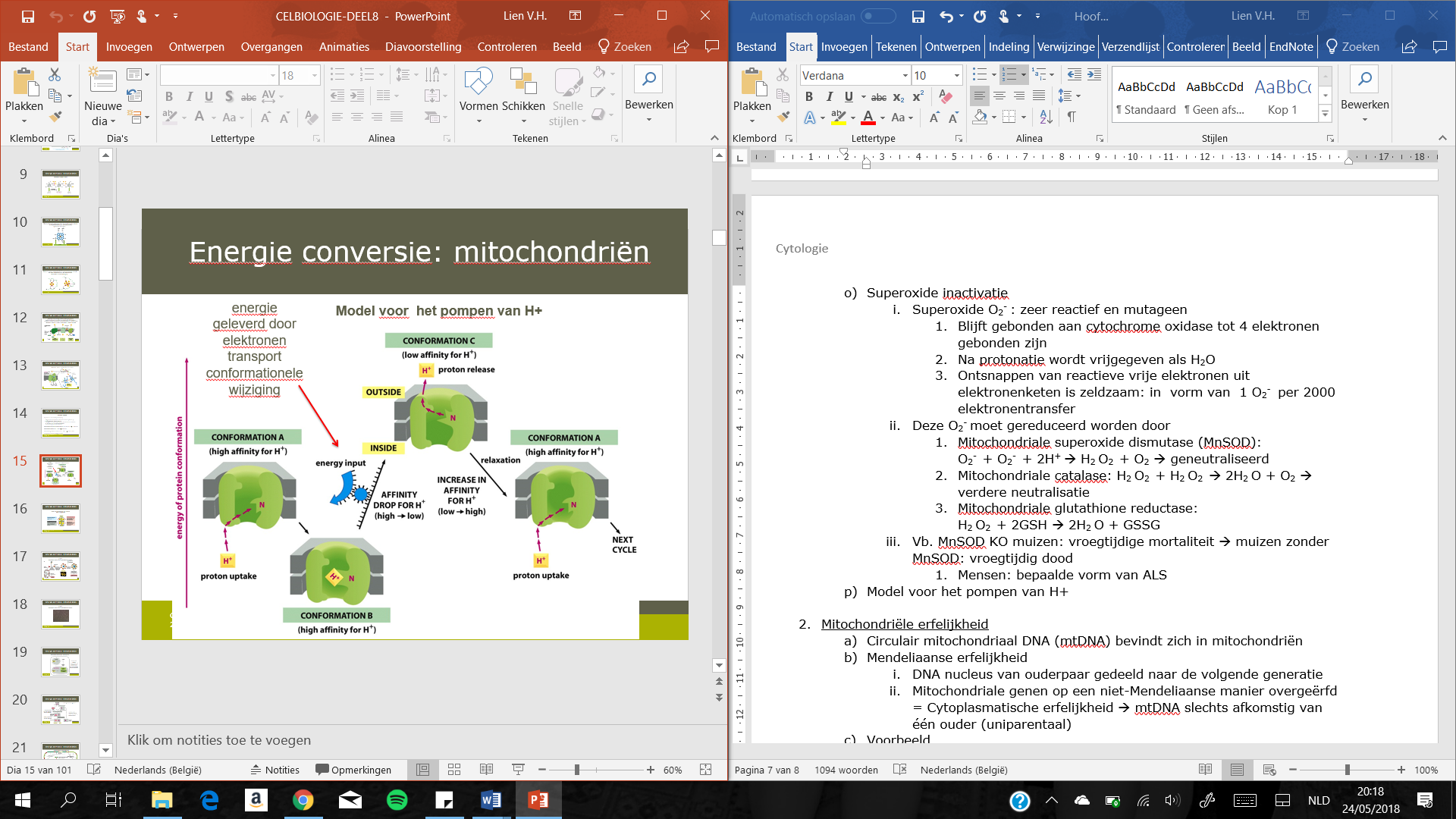 Apoptose Mitochondriën spelen een rol in geprogrammeerde celdood 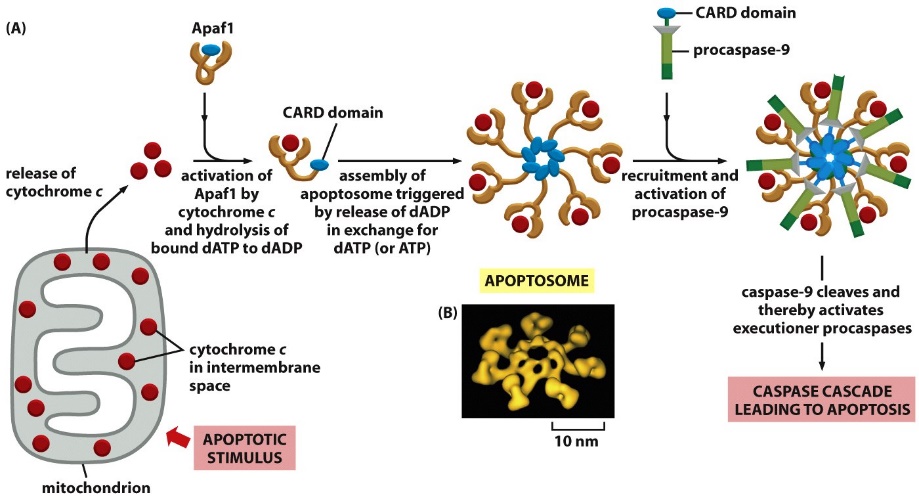 Dagelijks in lichaamCytochrome concentratie wordt vrijgegeven  activeert Apaf 1 Interageren door CARD domein  moleculle veldcro  eiwitten zo aan elkaar verbonden Mitochondriële erfelijkheid 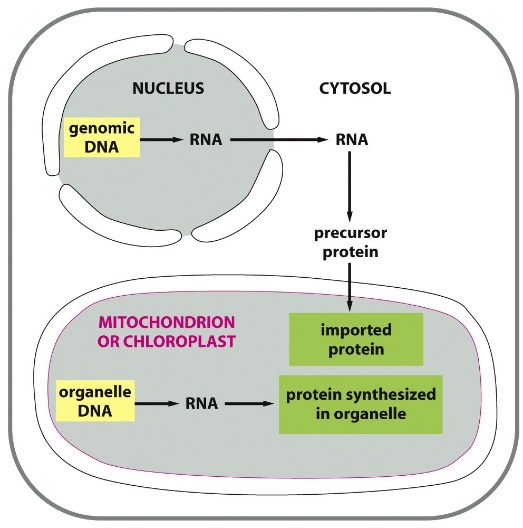 Circulair mitochondriaal DNA (mtDNA) bevindt zich in mitochondriën Mitochondriale eiwitten worden vooral door kerngenoom en in mindere maten door mitochondriaal genoom gecodeerd Mendeliaanse erfelijkheidDNA nucleus van ouderpaar gedeeld naar de volgende generatie Mitochondriale genen op een niet-Mendeliaanse manier overgeërfd = Cytoplasmatische erfelijkheid  mtDNA slechts afkomstig van één ouder (uniparentaal) VoorbeeldTwee soorten hamploïde gistcellen Één bevat het chloramphenicol-resistente gen Paren: diploïde gistcel die zowel mitochondriale genen bevat van het wildtype als van het gemuteerde type  mitochondriale netwerken zijn samengesmolten Mitose gebeurt: kopiën van gemuteerde als wildtype mitochondriale genen gesegregeerd (stochastische segregatie) in diploïde dochtercellen Nucleair DNA: elke dochtercel exact twee kopieën van de chromosomen bevatten van beide ouders Mitochondriaal DNA: dochtercel enkel gemuteerde of wildtype mitochonriale genen bevatten Verloop mitotische deling: cellen komen voor die resistent zijn tegen chloramphenicol en ander cellen zonder het genMenselijk mtDNA 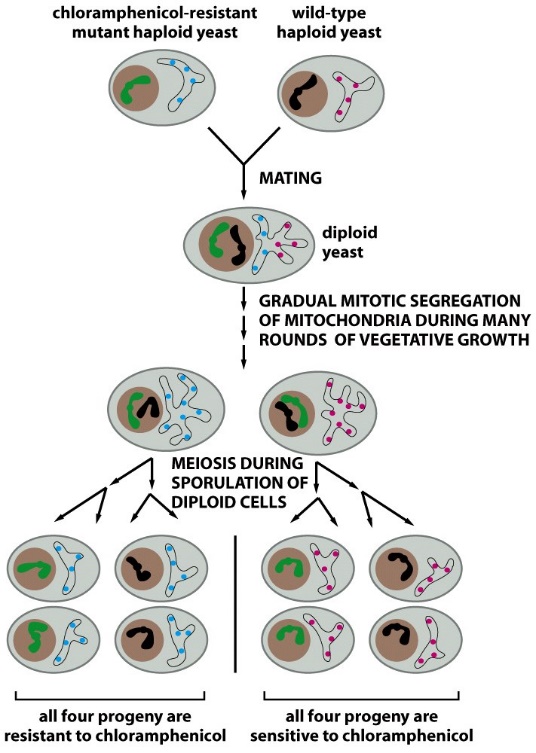 Bevat maternale genen Bevruchte eicel bevat 2000 kopieën van het mtDNA van de moeder en enkel 1-2 van de vader, die verwaarloosbaar worden Stochastische segregatie van mtDNA met een defect gen Overgedragen door moederen Leiden tot mitochondriale ziektes Defecten Treffen vooral celtypes die veel energie vergen, zoals spiercellen en zenuwcellen Medische relevantie: myoclonische epilepsie Gevolg van een aantal defectieve mitochondriën Oorzaak: mutatie op mt-tRNA synthese  nodig voor elektronentransport en productie van ATP Resultaat: afhankelijk vaan celtype In myasthenia (spierzwakte) en hartproblemen via (hart-)spiercellen Epilepsie en dementie via zenuwcellen Endosymbiotische hypothese 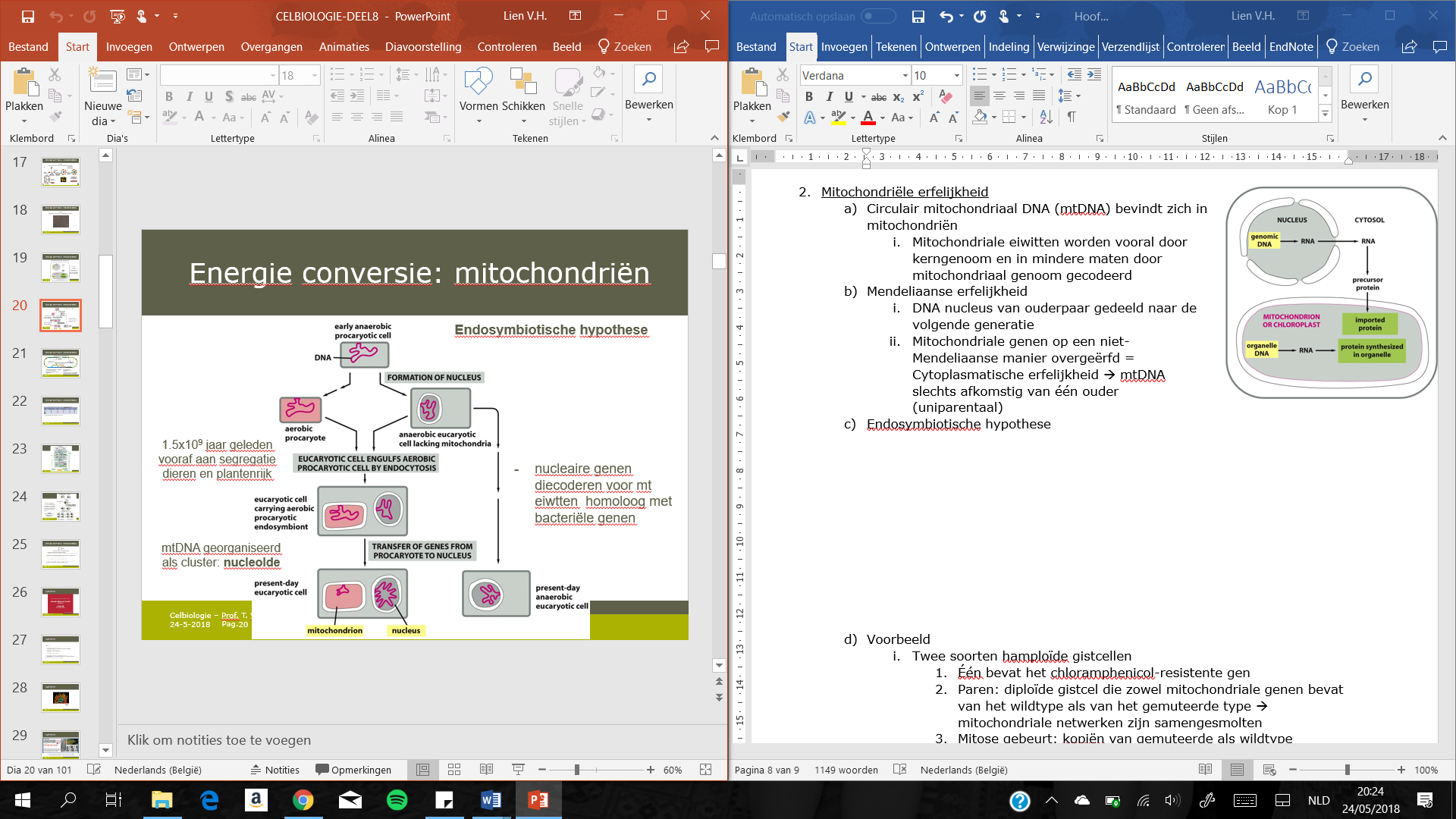 Menselijk mtDNA: circulair genoom Mitochondriale genexpressie verschillend van nucleaire genexpressie Georganiseerd zoals in prokaryoten Geen histonen 17 kbBeperkt aantal genen Eigen genetische code Minder tRNA Twee strengen coderen elk voor eigen RNA die post-transcriptioneel geknipt wordt Code anders  tRNA ≠ cytosol 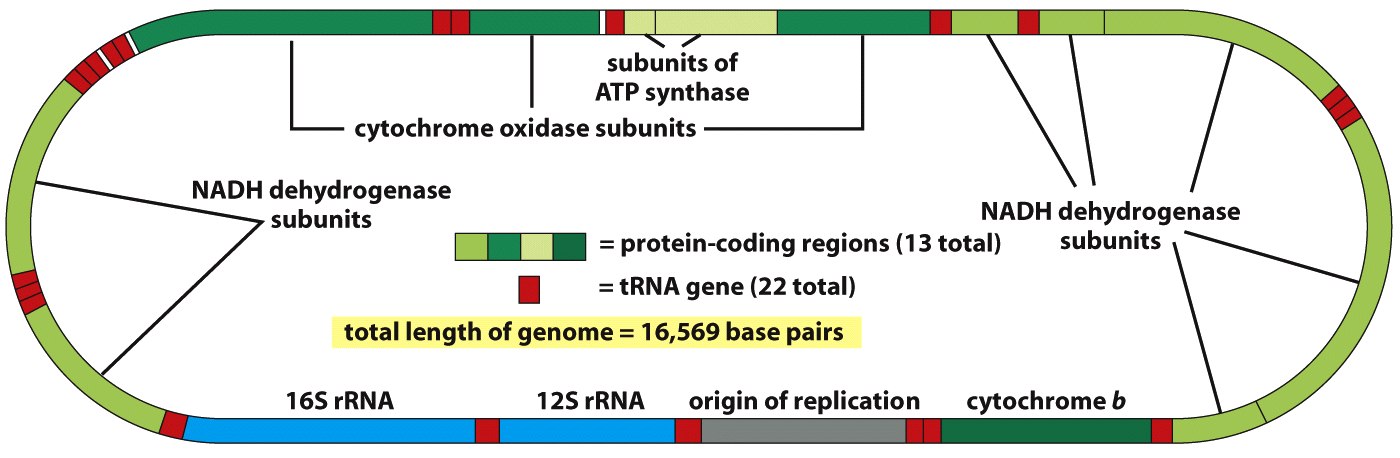 Gesynthetiseerd in cytosol Groene pijl: eiwit gesynthetiseerd in cytosol Getransporteerd naar mitochondriën 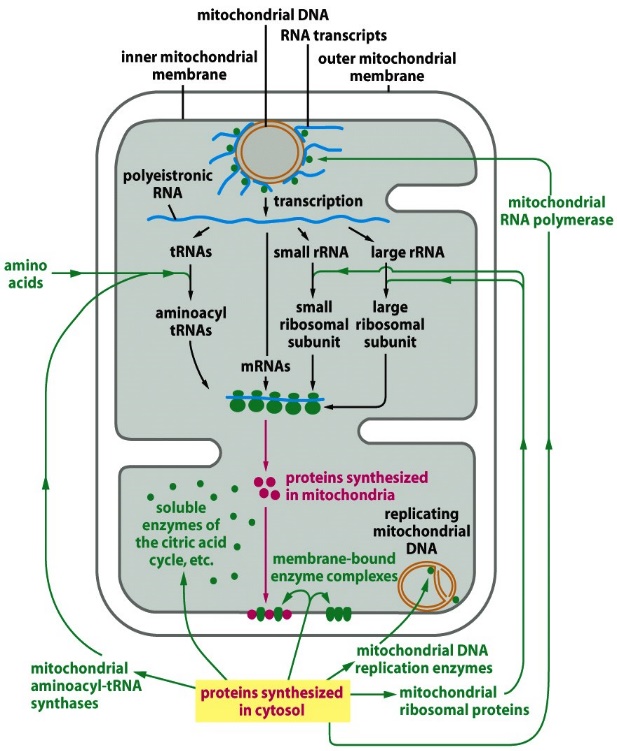 Cytoplasma eicel >> cytoplasma sperma Menselijke mtDNA wordt maternaal overgeërd:Bevruchte eicel  heeft 2000 copieën van moeder en 1-2  mtDNA van vaderStochastische segreggatie van mtDNA met defectief gen  gedragen door moeder  kan leiden tot mitochondriale ziektesTreft vooral celtypes die veel energie vergen Vb. myoclonische epilepsie, variabele fenotypes in functie van aantal defectieve mitochondriën (mutatie in mt-tRNA genen)Meestal door vrouw Spiercellen en neuronen worden vaak getroffen door mutaties van mitochondriën  speciale tRNA’s zorgen voor synthese van mitochondriaal eiwit  invitro fertilisatie met 3 ouders  spermacel + eicel + goed mitochondriaal DNA  dergelijke ziekte beeld onder drukken Embryonale genetische modificatie Ethisch probleem Gevolgen niet te voorzien Homosapiëns genetisch wijzigen Nog niet 100% onder controle Creëert ergens anders in genoom variant  verspreiden bij voortplanting 